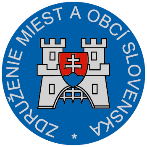 Materiál na rokovanie Hospodárskej a sociálnej rady vlády SRdňa 23. septembra 2019      k bodu č. 6)Stanovisko ZMOSk návrhu Nariadenia vlády SR, ktorým sa ustanovuje suma minimálnej mzdy na rok 2020Všeobecne k návrhu:Vzhľadom na skutočnosť, že nedošlo k dohode sociálnych partnerov o úprave sumy mesačnej minimálnej mzdy na rok 2020, ministerstvo v súlade s § 7 ods. 5 zákona vypracovalo návrh nariadenia vlády, ktorým sa ustanovuje suma minimálnej mzdy na rok 2020. Ministerstvo v ňom navrhuje ustanoviť na rok 2020 minimálnu mzdu v sume 580,00 eur mesačne ( 3,333 euro za každú odpracovanú hodinu zamestnancom). Oproti sume minimálnej mzdy v roku 2019ide o nárast 11,54 %.Pripomienky k návrhu materiálu:  ZMOS naďalej nesúhlasí s návrhom na zvýšenie minimálnej mzdy pre 2020 na 580 eur. Oprotipôvodnémuspoločnému návrhu sociálnych partnerov zo strany zamestnavateľovna jej zvýšenie naúroveň 552,20 eur za mesiac a 3,174 eura za každú hodinu odpracovanú zamestnancom,sa priklonil následne aj k možnosti jejúpravy na sumu 572 eur za mesiac. Táto úroveň zodpovedá najnižšej platovej tarife základnej stupnice odmeňovania zamestnancov pri výkone prác vo verejnom záujme. Združenie miest a obcí Slovenskapodpisom Kolektívnej zmluvy vyššieho stupňa na roky 2019 a 2020 deklarovalo pripravenosť svojich členských miest a obcí plniť záväzky vyplývajúce z tejto zmluvy, ktorej predchádzal podpis vyhlásenia sociálnych partnerov k dohode o kolektívnych zmluvách vyššieho stupňa v štátnej a verejnej službe na roky 2019 a 2020.Prijatím novely zákona .... došlo v kategórii pedagogických a odborných zamestnancom k ďalšiemu zvýšeniu platových taríf nad rámec podpísaného vyhlásenia v priemere o ... %, čím sa zásadne zmenili podmienky financovania v podmienkach samospráv.Záver: ZMOS nesúhlasí s predloženým návrhomNariadenia vlády SR, ktorým sa ustanovuje suma minimálnej mzdy na rok 2020.                                                                                                          Branislav Tréger                                                                                                           predseda ZMOS